3. Koordinator innkjøp og arrangementer for ungdomsutvekslingenKoordinator for innkjøp og arrangementer for Ungdomsutvekslings-komiteen i Norfo
– funksjonsbeskrivelseMultidistriktet (Norsk Rotary Forum) er et koordinerende organ distriktene, herunder for arbeidet med ungdomsutvekslingen i Rotary i Norge. Ungdomsutvekslingskomiteen ledes av Multi District Youth Exchange Officer (MDYEO), og består ellers av MDYEO’s stab, samt 6 distriktsansvarlige (DYEO).MDYEO disponerer en stab for praktisk gjennomføring av ulike oppgaver. Stabens medlemmer oppnevnes hver for seg etter utlysing og søknad for 3 om gangen, inngår i Norfo’s utvekslings-komite, og rapporterer til MDYEO. Det er utarbeidet egne funksjonsbeskrivelser for disse.Pr 1. juli 2019 består MDYEO’s stab av:Korrespondent Afrika, Asia, Europa og OseaniaKorrespondent Nord-, Mellom- og Sør-AmerikaShort Term koordinator InboundShort Term koordinator OutboundKoordinator databasenKoordinator innkjøpKoordinator for innkjøp og arrangementerhar på vegne av MDYEO det praktiske ansvaret for bestilling og innkjøp av rekvisita og klær til utreisende studenter og medlemmene av utvekslingskomiteen. For tiden gjelder dette blazere, t-skjorter og piquetskjorter, navneskilt, visittkort, pins og ryggsekkerhar på vegne av MDYEO det praktiske ansvaret for bestilling og innkjøp av presentasjonsmateriell for ungdomsutvekslingen. Dette gjelder brosjyrer, plakater, roll-ups og info-korthar på vegne av MDYEO ansvaret for å kontrollere følgesedler og innhold i mottatte varer, attestere disse og videresende til MDYEO for kontroll og attestasjon av fakturahar på vegne av MDYEO ansvaret for å tilrettelegge for videre fakturering til distrikter og studenterhar på vegne av MDYEO ansvaret for praktisk tilrettelegging av møter og samlinger (fordelings-møtet i januar, introduksjonskurset på Nesbyen i januar, informasjonsmøtet i mai/juni, introduksjonskurset og høstsamlingen i august/september og fellesmøtet mellom DYEO’er og DGE’er i forbindelse med NORFO’s Høstmøte), herunder direkte kontakt med Rotarys avtalehoteller om utstyrte møterom, bespisning, overnattingi samråd med MDYEO utføre andre relevante oppgaver innen ungdomsutvekslings-arbeidet, herunder oppgaver som pålegges av MDYEO, på mest effektiv og hensiktsmessig måteDet forutsettes tett samarbeid med MDYEO i planlegging og utførelse av oppgaveneAlt reiseopplegg skal avklares med og godkjennes av MDYEO før reisen bestilles.Pr. 1. juli 2019 ser organisasjonskartet slik ut:Norsotary Forum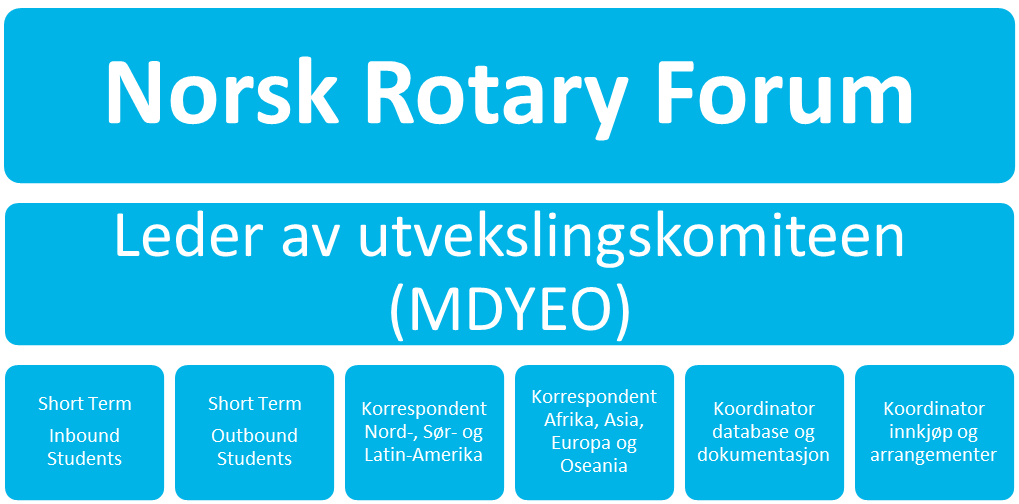 